Doorlopende machtiging kerkblad Hervormd Onstwedde 

Door het invullen en ondertekenen van deze doorlopende machtiging geeft u toestemming aan de diaconie van de Hervormde gemeente Onstwedde om jaarlijks het hieronder ingevulde bedrag van uw bankrekening te incasseren t.b.v. kerkblad Hervormd Onstwedde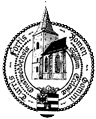 Bedrag	
Naam			-                                                           

Adres			 -                                                            

Postcode/woonplaats	 -                                                           

IBAN rekeningnummer	  -                                                           



Datum, 			      Handtekening, 

		                                                             
gegevens incassant:
Diaconie hervormde gemeente inz. Kerkblad
Kerklaan 7
9591 AH Onstwedde
Incassant ID NL 53 ZZZ 258482102301
IBAN NL68 RABO 0349 0545 92